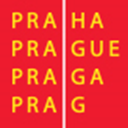 Vážení zájemci o grant v oblasti kongresového turismu,odbor kultury a cestovního ruchu Magistrátu hl. m. Prahy ve spolupráci s Prague Convention Bureau si Vás dovoluje pozvat na seminář„Příprava žádosti o grant hl. m. Prahy v oblasti kongresového turismu  na rok 2018 – informace k elektronické verzi podání“,který se bude konatdne 7.9.2017 v 9.00 hod.na adrese:  MAGISTRÁT hl. m. PRAHY -  ŠKODŮV PALÁC, JUNGMANNOVA 29/35, PRAHA 12. patro, místnost č. 201      PROGRAM SEMINÁŘE:prezentace účastníků seminářeúvodní slovo vedoucí odd. cestovního ruchu KUC MHMPpříprava podkladů pro podání žádosti o grant hl. m. Prahy v oblasti kongresového turismu na rok 2018:Zásady pro poskytování grantů hl. m. Prahy v oblasti kongresového turismu na rok 2018Informace k vyplnění a podání elektronického formuláře žádosti o grant na rok 2018Harmonogram grantového řízení 2018dotazy a diskuseukončení seminářeKapacita semináře je omezena a účast je možná pouze po registraci na e-mailové adrese: iveta.jechova@praha.eu nebo na tel. čísle 236 004 365							Odbor kultury a cestovního ruchu MHMP